NATIONALE SCHEIKUNDEOLYMPIADECORRECTIEMODEL VOORRONDE 2af te nemen in de periode van7 april tot en met 11 april 2014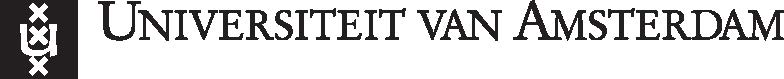 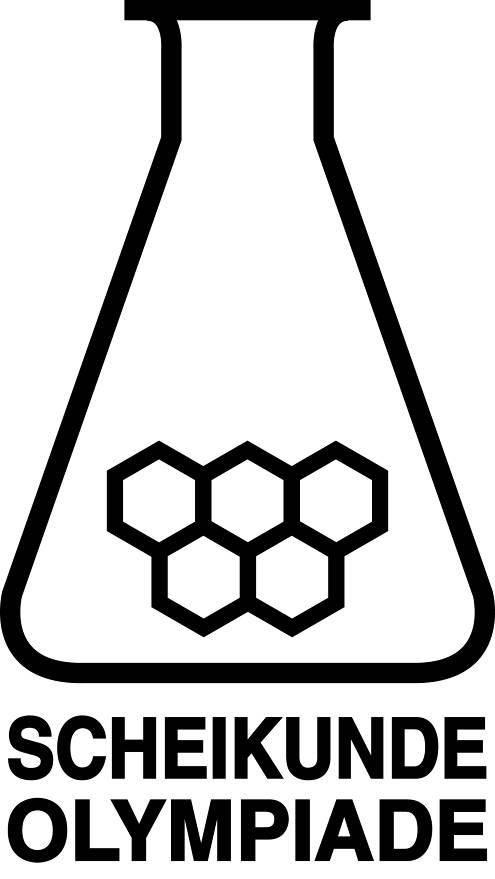 Deze voorronde bestaat uit 20 meerkeuzevragen verdeeld over 7 onderwerpen en 3 open opgaven met in totaal 16 deelvragen.De maximumscore voor dit werk bedraagt 90 punten (geen bonuspunten).Benodigde hulpmiddelen: rekenapparaat en BINAS 5e druk.Bij elke vraag is het aantal punten vermeld dat een juist antwoord op die vraag oplevert.Bij de correctie van het werk moet bijgaand antwoordmodel worden gebruikt. Daarnaast gelden de algemene regels, zoals die bij de correctievoorschriften voor het CE worden verstrekt.Meerkeuzevragen	(totaal 40 punten)per juist antwoord: 2 puntenOpen vragen	(totaal 50 punten)Fosfor	13 puntenMaximumscore 43 Ca3(PO4)2  +  5 Ca3P2  →  24 CaO  +  8 P2Ca3(PO4)2 en Ca3P2 voor de pijl	1CaO en P2 na de pijl	1Ca en O balans juist	1P balans juist	1Maximumscore 3Een voorbeeld van een juist antwoord is:
Het aantal mol gas neemt toe, dus wordt het volume groter. (De totale massa blijft gelijk, daarom, en omdat , neemt de dichtheid af.)
Dus A is kleiner dan  Bhet aantal mol gas neemt toe	1dus wordt het volume groter	1(de massa blijft gelijk en) conclusie	1Maximumscore 6Voorbeelden van een juiste berekening zijn:Ga uit van 1,00 mol P4(g). 
In het evenwichtsmengsel is dan aanwezig 0,40 mol P4(g) en 1,20 mol P2(g), dus in totaal 1,60 mol gas.
Het molaire volume bij 1573 K en p = p0 is . 
Het volume van 1,60 mol gas is dus .
Dus  en  en .Ga uit van n mol P4(g).
In het evenwichtsmengsel is dan aanwezig 0,40n mol P4(g) en 1,20n mol P2(g). Het aantal mol P2(g) is dus 3,0 keer zo groot als het aantal mol P4(g), dus geldt voor de partieeldrukken: .
De totale druk is 1,013·105 Pa, dus  en 
Dus  en .berekening van het molaire volume bij 1573 K en p = p0: (bijvoorbeeld) 1573 (K) delen door 273 (K) en vermenigvuldigen met 22,4 (dm3 mol1)	1berekening van het aantal mol P4(g) in het evenwichtsmengsel, uitgaande van 1,00 mol P4(g):  (mol)	1berekening van het aantal mol P2(g) in het evenwichtsmengsel, uitgaande van 1,00 mol P4(g):  (mol)	1berekening van het volume van het evenwichtsmengsel, uitgaande van 1,00 mol P4(g): de som van het berekende aantal mol P4 en het berekende aantal mol P2 vermenigvuldigen met het berekende molaire volume bij 1573 K en p = p0	1berekening van [P4] en [P2] in het evenwichtsmengsel, uitgaande van 1,00 mol P4(g): het berekende aantal mol P4 en het berekende aantal mol P2 in het evenwichtsmengsel delen door het berekende volume van het evenwichtsmengsel	1berekening van Kc: het kwadraat van de berekende [P2] delen door de berekende [P4]	1ofberekening van het aantal mol P4(g) in het evenwichtsmengsel, uitgaande van n mol P4(g):  (mol)	1berekening van het aantal mol P2(g) in het evenwichtsmengsel, uitgaande van n mol P4(g):  (mol)	1notie dat 	1berekening van de partieeldrukken van P2 en P4:  respectievelijk 	1berekening van Kp: het kwadraat van de berekende  delen door de berekende 	1berekening van Kc: de berekende Kp delen door 103RT	1OpmerkingWanneer bij de berekening volgens de tweede methode gebruik is gemaakt van de formule logKc = logKp + (m+npq)logRT (zie Binas-tabel 37B), met als uitkomst 1,7·101 (mol m3), dit goed rekenen.Hydratatie-enthalpie	16 puntenMaximumscore 1Een voorbeeld van een juist antwoord is:Je hebt altijd te maken met (tenminste) twee tegengesteld geladen ionsoorten.Maximumscore 2kaliumionen en fluorideionen zijn even groot / hebben dezelfde ionstraal	1kaliumionen en fluorideionen hebben dezelfde (tegengestelde) lading	1Maximumscore 5Een voorbeeld van een juiste berekening is:De temperatuursverandering bij het oplossen van 10,0 g KF is:.Bij het oplossen komt warmte vrij, dus Te = 23,0 + 5,99 = 29,0 ºC.berekening van het aantal mol KF dat wordt opgelost: 10,0 (g) delen door de molaire massa van KF (58,10 g mol1)	1omrekening van het aantal mol KF dat wordt opgelost naar het aantal J dat daarmee gemoeid is: vermenigvuldigen met 1,74·104 (J mol1)	1berekening van het aantal J dat nodig is om de temperatuur met 15,0 ºC te verhogen: 250 (J s1) vermenigvuldigen met 30,0 (s)	1berekening van de temperatuursverandering die optreedt bij het oplossen van 10,0 g KF: het aantal J dat gemoeid is bij het oplossen van 10,0 g KF delen door het aantal J dat nodig is om de temperatuur met 15,0 ºC te verhogen en vermenigvuldigen met 15,0 (ºC)	1berekening van de eindtemperatuur: de temperatuursverandering die optreedt bij het oplossen van 10,0 g KF optellen bij 23,0 (ºC)	1Indien een berekening is gegeven als:	4
, dus Te = 23,0 + 7,16 = 30,2 ºC.Maximumscore 3Een juist antwoord kan er als volgt uitzien: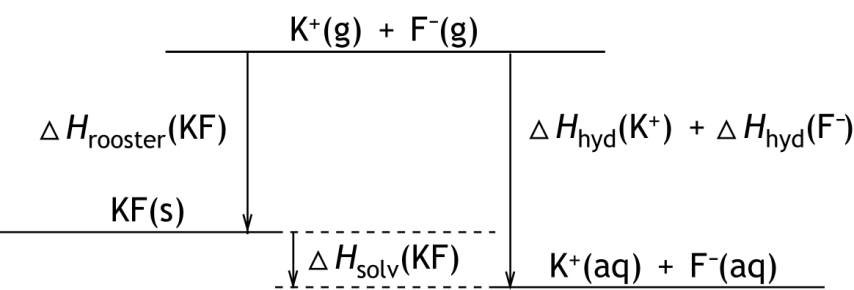 beginniveau van KF(s) en eindniveau van K+(aq)  +  F (aq) getekend en eindniveau lager dan beginniveau	1tussenniveau van K+(g)  +  F  (g) getekend en tussenniveau (veel) hoger dan beginniveau	1enthalpieveranderingen op de juiste plaats vermeld	1Indien een antwoord is gegeven als:	2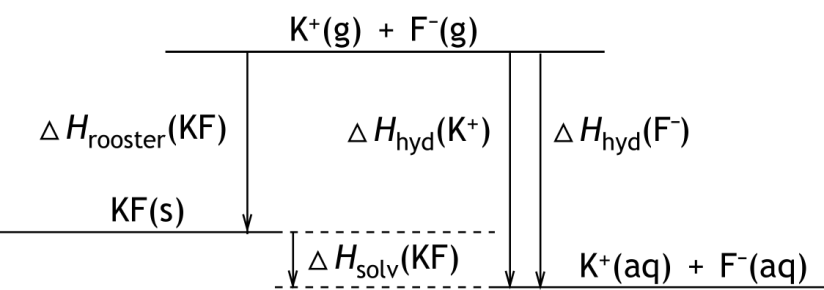 OpmerkingWanneer in plaats van ΔHrooster(KF) en/of ΔHsolv(KF) de juiste waarden zijn vermeld, respectievelijk  8,2·105 J mol1 en - 1,74·104 J mol1, dit goed rekenen.Maximumscore 3ΔHhyd(K+) = ΔHhyd(F) = .juiste waardes voor ΔHrooster(KF) en ΔHsolv(KF) gebruikt	1alle plus- en/of min-tekens juist	2Indien in een overigens juist antwoord één plus- of min-teken onjuist is	2Indien in een overigens juist antwoord twee of meer plus- en/of min-tekens onjuist zijn	1Indien een antwoord is gegeven als ΔHhyd(K+) = ΔHhyd(F) = 	0OpmerkingWanneer een onjuist antwoord op vraag 8 het consequente gevolg is van een onjuist antwoord op vraag 7, dit antwoord op vraag 8 goed rekenen.Maximumscore 2Een voorbeeld van een juist antwoord is:
Doe dezelfde soort proefjes met KCl, NaCl en NaF, om, uitgaande van de gevonden hydratatie-enthalpie van K+, de hydratatie-enthalpieën van Cl, Na+ en F te bepalen.notie dat met behulp van (de oplosenthalpie van) bijvoorbeeld KCl de hydratatie-enthalpie van Cl kan worden bepaald	1rest van de procedure 	1Naproxen	21 puntenMaximumscore 4Een voorbeeld van een juiste berekening is:
Een kwart tablet bevat ongeveer  mmol naproxen. 
Stel dat de loog en het zoutzuur ongeveer c M zijn, dan zit in 25 mL loog 25c mmol OH. De helft daarvan moet met naproxen reageren, dat is dus  mmol OH. 
Omdat OH en naproxen in de molverhouding 1 : 1 met elkaar reageren, geldt . Dit levert c = 0,048.berekening van de massa van een mmol naproxen: 230 (mg mmol1)	1berekening van het aantal mmol naproxen in een kwart tablet: 550 (mg) delen door de berekende massa van een mmol naproxen en vermenigvuldigen met ¼ 	1berekening van het aantal mmol OH dat moet reageren met naproxen: 25 (mL) vermenigvuldigen met c (mmol mL1) en met ½ 	1notie dat OH en naproxen in de molverhouding 1 : 1 met elkaar reageren en berekening van c	1OpmerkingDe significantie in de uitkomst niet beoordelen.Maximumscore 4Een voorbeeld van een juist antwoord is:Het betreft de titratie van een sterke base met een sterk zuur. Dan kunnen in principe beide indicatoren worden gebruikt. Maar je moet verhinderen dat tijdens de titratie ook de zuurrest van naproxen reageert. (Dat gebeurt bij lage pH waardes.) Dus methyloranje kan niet worden gebruikt. het betreft de titratie van een sterke base met een sterk zuur	1dus fenolftaleïen kan worden gebruikt	1notie dat de zuurrest van naproxen niet mag reageren	1dus methyloranje kan niet worden gebruikt	1Maximumscore 1CH3OHMaximumscore 4Grensstructuur met de negatieve lading op een koolstofatoom in het aromatische deel van het ion, één van de volgende: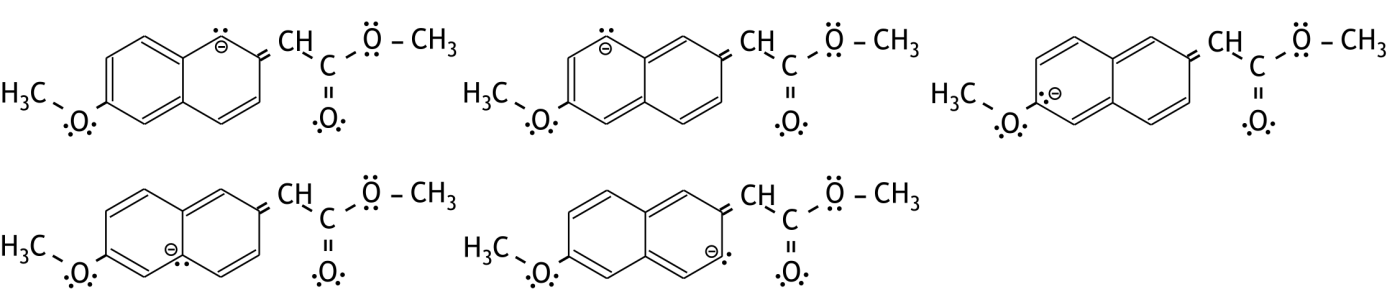 Grensstructuur met de minlading op één van de zuurstofatomen: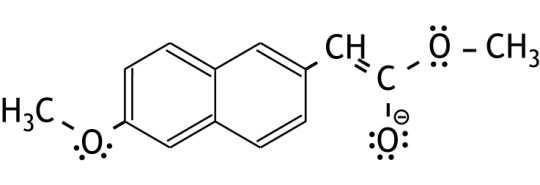 de ene grensstructuur juist	2de andere grensstructuur juist	2Indien in een overigens juist antwoord in één grensstructuur de niet-bindende elektronenparen niet zijn getekend	3Indien in een overigens juist antwoord in beide grensstructuren de niet-bindende elektronenparen niet zijn getekend	2OpmerkingWanneer de niet-bindende elektronenparen bij het O atoom van één of beide O  CH3 groepen niet zijn getekend, dit niet aanrekenen.Maximumscore 3Een voorbeeld van een juist antwoord is:Het joodatoom van het joodmethaanmolecuul wordt vervangen, dus is het een substitutiereactie.Het aanvallende deeltje is negatief geladen, dus nucleofiel.Aan het C atoom van het joodmethaan molecuul zijn slechts H atomen gebonden, dus zal de substitutiereractie een tweede orde reactie zijn.Conclusie: SN2.uitleg dat het een substitutiereactie is	1uitleg dat het een nucleofiele substitutiereactie is	1uitleg dat het een tweede orde reactie is en conclusie	1Maximumscore 2Verzepen en aanzuren.verzepen	1aanzuren	1Indien een antwoord is gegeven als ‘hydrolyse’	1Maximumscore 3Een voorbeeld van een juist antwoord is:Het C atoom van de CH2 groep wordt asymmetrisch. Daardoor ontstaat een racemisch mengsel. En kennelijk is slechts één van de stereo-isomeren werkzaam. het C atoom van de CH2 groep wordt asymmetrisch	1er ontstaat een racemisch mengsel	1notie dat slechts één van de stereo-isomeren werkzaam is	1Structuren en formules1B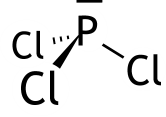 PCl3 heeft een tetraëdrische omringing met een niet-bindend elektronenpaar:             .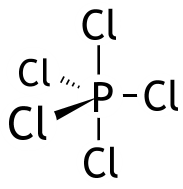 PCl5 heeft de structuur van een trigonale bipyramide:               .2EDe formule is: H2C = C = CH2.
Alle C  H bindingen zijn  bindingen en de dubbele bindingen bestaan uit een  binding en een  binding.3B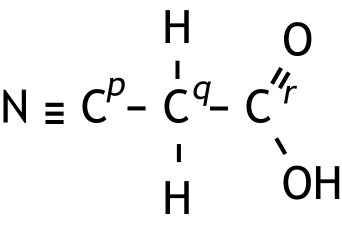 De structuurformule is:Cp heeft een lineaire omringing: sp hybridisatie;
Cq heeft een tetraëdrische omringing: sp3 hybridisatie:
Cr heeft een trigonale omringing: sp2 hybridisatie.Analyse4ADe molverhouding H2SO4 : NaOH = 1 : 2, dus de molariteit van het zwavelzuur is:
5BIn geval I reageert minder zoutzuur dan wordt afgelezen. De berekende hoeveelheid Na2CO3 is dan te hoog en de berekende hoeveelheid H2O wordt te laag. In geval II is het juist andersom.6A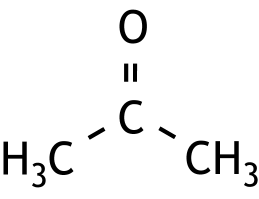 Propanon is:                    .Alle zes H atomen in een propanonmolecuul zijn gelijkwaardig en hebben geen buren.Redox en elektrolyse7ADe reactie is: Cu(s)  +  2 Ag+(aq)  →  Cu2+(aq)  +  2 Ag.8E9BFe2+ is de sterkste oxidator en ook de sterkste reductor.pH / Zuur-base10EDe volgende reactie treedt op:
C6H5COOH  +  OH  →  C6H5COO  +  H2O
Na afloop van de reactie blijft over 0,100  0,010 = 0,090 mol C6H5COOH.
Na afloop van de reactie is er 0,100 + 0,010 = 0,110 mol C6H5COO.
Voor de [H3O+] van deze bufferoplossing geldt:
.
Dus pH = log5,3·105 = 4,27.11CDe eerste ionisatiestap is aflopend en levert per liter 0,010 mol H3O+ en HSO4.
De tweede ionisatiestap leidt tot een evenwicht:
HSO4  +  H2O    H3O+  +  SO42
Als in dit evenwicht per liter x mol HSO4 wordt omgezet, ontstaat x mol H3O+ en x mol SO42, zodat [HSO4] = (0,010  x) mol L1, [H3O+] = (0,010 + x) mol L1 en 
[SO42] = x mol L1. Dit invullen in de Kz van HSO4 levert .
Oplossen levert x = 4,1·103 en [H3O+] = 0,010 + 4,1·103 = 1,4·102.
Dus pH =  log1,4·102 = 1,85.Reactiesnelheid en evenwicht12BAls 75% is omgezet, zijn er twee halveringstijden verstreken. Eén halveringstijd is dus de helft van 60 minuten: 30 minuten.Of, via :, dus  en  min.13DDe tweede stap is snelheidsbepalend: s = k[B][C].
Voor de eerste stap geldt:  dus [C] = K[A][B]. Dit invullen in de vergelijking voor de reactiesnelheid levert s = k[B]K[A][B] = kK[A][B]2.14BLinks van het evenwichtsteken staat het minste aantal gasmoleculen, dus verschuift de ligging van het evenwicht bij drukverhoging naar links.
De reactie naar rechts is endotherm, dus bij lage temperatuur verschuift de ligging van het evenwicht naar links.Koolstofchemie15DDe reactie is: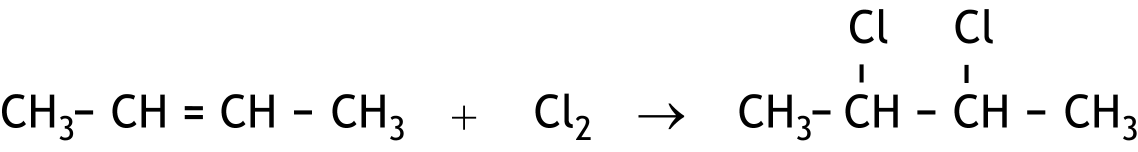 16BIn moleculen butaandizuur is vrije draaibaarheid rond alle enkelvoudige C  C bindingen. Het molecuul kan zich dan zodanig ‘oprollen’ dat de carbonzuurgroepen dicht genoeg bij elkaar komen om te kunnen reageren: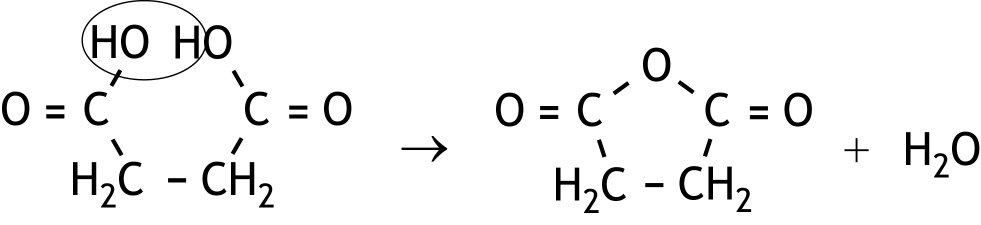 In moleculen trans-buteendizuur kan dit niet vanwege de starre dubbele binding: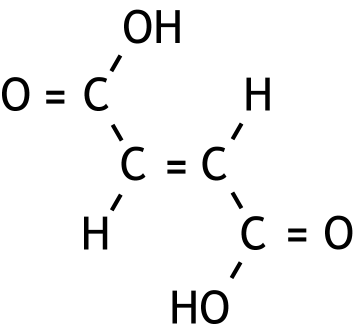 17F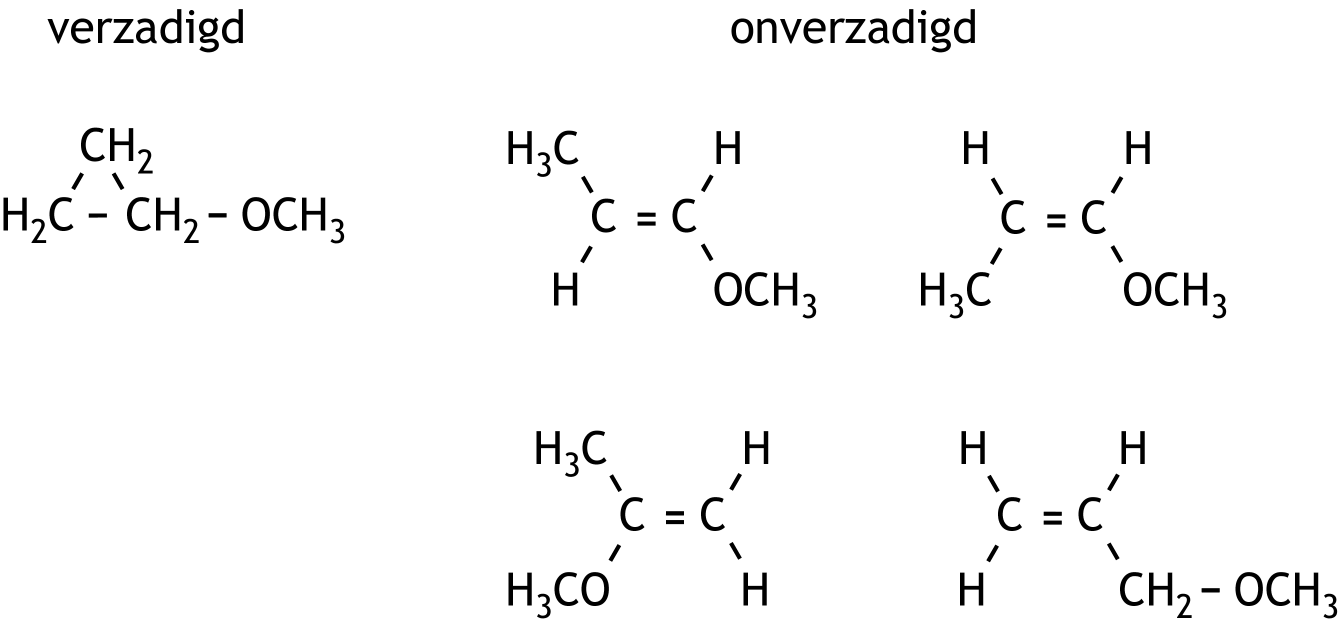 18CButaan, pentaan en hexaan ontstaan.Rekenen en thermochemie19G20CΔrH = ΔfH(CH3OH(l)) + ΔfH(H2O(l))  ΔfH(CO2(g)) = ( 2,40·105) + ( 2,86·105)  ( 3,935·105) =  1,32·105 J mol1